Управление образования Тамбовского района Тамбовской областиМуниципальное автономное дошкольное образовательное учреждение 
«Детский сад «Колобок»ПРОГРАММА
диссеминационной площадки «Инновационные подходы к организации двигательной активности детей в ДОУ».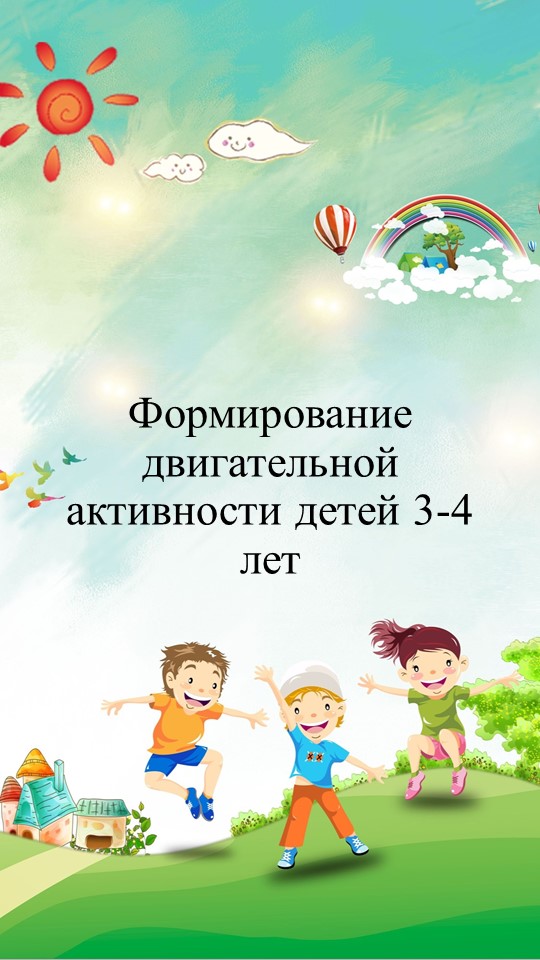 Дата проведения: 12.10.2022 год
Место проведения: МАДОУ «Детский сад «Колобок», п.Строитель, мкр. Центральный д.17.
Ответственный: старший воспитатель Сергунина Е.А.9.30 - 10.00   РЕГИСТРАЦИЯ УЧАСТНИКОВ
10.00 – 10.10 ОТКРЫТИЕ ДИССЕМИНАЦИОННОЙ ПЛОЩАДКИВступительное слово:Солозобова Светлана Николаевна, ведущий инспектор информационно-аналитического отделаСавина Татьяна Николаевна, заведующий МАДОУ «Детский сад «Колобок»10.10 – 13.45 ПРЕЗЕНТАЦИЯ ОБРАЗОВАТЕЛЬНЫХ ПРАКТИК13.45 – 14.00  ОБМЕН МНЕНИЯМИ.                                                                  
                         ПОДВЕДЕНИЕ ИТОГОВ ДИССЕМИНАЦИОННОЙ ПЛОЩАДКИПлан мероприятий______________________________________________________________________________________________________________________________________________________________________________________________________________________________________________________________________________________________________________________________________________________________________________________________________________________________________________________________________________________________________________________________________________________Фамилия имя отчествоДолжностьДОУФормат участия/ ссылка на материалыКириллова Ирина Викторовнавоспитатель I квалификационной категорииМАДОУ Детский сад «Колобок»Игра-занятие 
"В гости к лесным друзьям"для  детей 2-3 летhttp://cloud.mail.ru/public/wFBP%2F6bc5jjw3v Шибарова Татьяна Семеновнавоспитатель I квалификационной категорииМАДОУ Детский сад «Колобок»Сюжетно-игровое занятие по хатха-йоге
 «В гости к Царевне - лягушке»для детей 6-7 летhttps://cloud.mail.ru/stock/bUhrkF7WpYfHxm13HdbmHkMX Бурцева Татьяна Николаевна воспитатель I квалификационной категорииМАДОУ Детский сад «Колобок»Интегрированная НООД
  (физическая культура и Экология)
 «Прогулка в осенней лес»  для детей 3-4 лет https://cloud.mail.ru/public/vuvu/vGNHraadv   Черемисина Татьяна АлександровнаИнструктор по физической культуреМАДОУ Детский сад «Колобок»Комплекс утренней гимнастики с использованием степ-платформы 
«Чудо платформа» https://cloud.mail.ru/public/JoSY/eHjdtWV6p Ильина Ангелина АлександровнаИнструктор по физической культуреМАДОУ «Детский сад «Ивушка»Занятие в подготовительной группе «Игровой стретчинг»https://disk.yandex.ru/i/TsSf13JX6nk0gQ Гранкина Елена ВладимировнавоспитательМАДОУ «Детский сад «Непоседы»НОД с детьми старшего дошкольного возраста квест - игра «В поисках клада»https://disk.yandex.ru/i/13UdgqgUlHcGPgМилосердова Оксана АлександровнаУсова Татьяна Ивановнавоспитатель музыкальный руководительМАДОУ «Детский сад «Светлячок»Фрагмент музыкального занятия «Как дети осень в гости звали»https://youtu.be/1o7sT4dfwKAБукатина Светлана Николаевна, Инструктор по ФИЗОМАДОУ «Детский сад «Непоседы» филиалМастер-класс 
"Степ-аэробика в работе с детьми дошкольного возраста"https://disk.yandex.ru/d/AK4EMy-baGTUQA